Comité Intergubernamental sobre Propiedad Intelectual y Recursos Genéticos, Conocimientos Tradicionales y FolcloreCuadragésima primera sesiónGinebra, 30 de agosto a 3 de septiembre de 2021NOTA INFORMATIVA PARA LA MESA REDONDA DE LAS COMUNIDADES INDÍGENAS Y LOCALESpreparada por la SecretaríaEn su séptima sesión, el Comité Intergubernamental sobre Propiedad Intelectual y Recursos Genéticos, Conocimientos Tradicionales y Folclore (en lo sucesivo, “el Comité”), acordó que “inmediatamente antes del inicio de sus sesiones, se organizará una mesa redonda que durará medio día y estará presidida por el representante de una comunidad indígena o local”. Desde entonces, en cada sesión del Comité convocada desde 2005 se han organizado esas mesas redondas.En la presente sesión, el tema de la mesa redonda será: “La propiedad intelectual y los recursos genéticos, los conocimientos tradicionales y las expresiones culturales tradicionales: Perspectivas de los pueblos indígenas y las comunidades locales”.En el Anexo figura el programa provisional de la mesa redonda de la cuadragésima primera sesión.[Sigue el Anexo]PROGRAMA PROVISIONAL DE LA MESA REDONDALunes 30 de agosto de 2021[Fin del Anexo y del documento]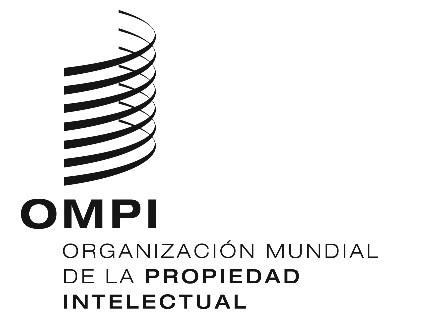 SWIPO/GRTKF/IC/41/INF/5WIPO/GRTKF/IC/41/INF/5WIPO/GRTKF/IC/41/INF/5ORIGINAL: INGLÉS ORIGINAL: INGLÉS ORIGINAL: INGLÉS FECHA: 20 DE agosto DE 2021 FECHA: 20 DE agosto DE 2021 FECHA: 20 DE agosto DE 2021 13.00 AperturaAperturaPresidencia: (pendiente de designación por el Foro de la OMPI de consulta con las comunidades indígenas)Presidencia: (pendiente de designación por el Foro de la OMPI de consulta con las comunidades indígenas)13.00 – 13.10Sra. Bibi Barba, mujer de los pueblos Darrumbal y Cammeraygal, artista, diseñadora, profesora y coordinadora de arte de Australia. Actualmente trabaja en el Create NSW, Departamento del Primer Ministro y Gabinete de Australia.Sra. Bibi Barba, mujer de los pueblos Darrumbal y Cammeraygal, artista, diseñadora, profesora y coordinadora de arte de Australia. Actualmente trabaja en el Create NSW, Departamento del Primer Ministro y Gabinete de Australia.13.10 – 13.20Sr. Steven Benally, presidente de la Azee’ Bee Nahaghá de la Nación Diné, de Sweetwater, Arizona (Estados Unidos de América). Es miembro fundador y miembro de la Junta Directiva de Indigenous Peyote Conservation Initiative (IPCI). En su calidad de líder y experto en peyote, el Sr. Benally ayuda a su pueblo a mantener la salud de su comunidad, la forma de vida y el acceso legal a las tradiciones espirituales del peyote.Sr. Steven Benally, presidente de la Azee’ Bee Nahaghá de la Nación Diné, de Sweetwater, Arizona (Estados Unidos de América). Es miembro fundador y miembro de la Junta Directiva de Indigenous Peyote Conservation Initiative (IPCI). En su calidad de líder y experto en peyote, el Sr. Benally ayuda a su pueblo a mantener la salud de su comunidad, la forma de vida y el acceso legal a las tradiciones espirituales del peyote.13.20 – 13.30Sra. Jennifer Tauli Corpuz, del pueblo Kankana-ey Igorot de la Provincia de La Montaña (Filipinas). Actualmente coordina el servicio de asistencia jurídica del Centro Internacional de Investigación en Políticas y de Educación.  Sra. Jennifer Tauli Corpuz, del pueblo Kankana-ey Igorot de la Provincia de La Montaña (Filipinas). Actualmente coordina el servicio de asistencia jurídica del Centro Internacional de Investigación en Políticas y de Educación.  13.30 – 13.45 Debate y clausura de la mesa redondaDebate y clausura de la mesa redonda